CyflwyniadMae’r ddogfen hon yn amlinellu rhai o elfennau cylch gorchwyl ar gyfer Bwrdd Partneriaeth Rhanbarthol. Fe’i bwriedir i fod yn fan cychwyn i helpu Byrddau i gytuno ar yr elfennau sydd angen eu cynnwys yn eu cylch gorchwyl nhw’u hunain.Cyfrifoldeb Bwrdd Partneriaeth RhanbartholMae Deddf Gwasanaethau Cymdeithasol a Llesiant (Cymru) 2014 yn cyflwyno gofynion newydd ar awdurdodau lleol a’u partneriaid, yn enwedig mewn perthynas â gwaith partneriaeth a chydweithredu o dan Ran 9 y Ddeddf. Mae hyn yn cynnwys yr angen i sefydlu Bwrdd Partneriaeth Rhanbarthol ym mhob un o’r saith rhanbarth ledled y wlad i fod yn gyfrifol amYmateb i’r asesiad poblogaeth a gynhaliwyd yn unol ag Adran 14 y DdeddfGweithredu’r cynlluniau ar gyfer pob un o’r ardaloedd awdurdod lleol sydd dan adain y Bwrdd, sef cynlluniau y mae gofyn i awdurdodau lleol a byrddau iechyd lleol eu paratoi 
a’u cyhoeddi o dan Adran 14A y DdeddfSicrhau bod cyrff y bartneriaeth yn cyflenwi digon o adnoddau ar gyfer trefniadau’r bartneriaeth yn unol â’u pwerau o dan Adran 167 y DdeddfSefydlu a chynnal cronfeydd cyfun lle bo hynny’n briodolSicrhau bod gwasanaethau ac adnoddau’n cael eu defnyddio yn y ffordd fwyaf effeithiol 
ac effeithlon i wella canlyniadau ar gyfer pobl yn eu rhanbarthParatoi adroddiad blynyddol ar gyfer Gweinidogion Cymru ar i ba raddau mae amcanion y Bwrdd wedi cael eu cyflawniDarparu arweinyddiaeth strategol i sicrhau bod gwybodaeth yn cael ei rhannu a’i defnyddio’n effeithiol i wella’r ffordd mae gwasanaethau, gofal a chymorth yn cael eu darparu, gan ddefnyddio technoleg a systemau cyffredin fel sail i’r gwaith.Yn fwy penodol mae ganddo gyfrifoldeb i sicrhau bod blaenoriaeth yn cael ei rhoi i integreiddio gwasanaethau mewn perthynas â:Phobl hŷn ag anghenion cymhleth a chyflyrau hirdymor, yn cynnwys dementiaPobl ag anableddau dysguGofalwyr, yn cynnwys gofalwyr ifaincGwasanaethau Integredig Cymorth i DeuluoeddPlant ag anghenion cymhleth oherwydd anabledd neu salwchCyflwyno trefniant cyllideb gyfun ar gyfer cartrefi gofal erbyn Ebrill 2018Newidiadau arfaethedig mewn trefniadau goruchwylio Bydd y newidiadau canlynol yn cael eu cyflwyno drwy’r cylch gorchwyl hwn: Yn gyntaf, er mwyn bodloni gofynion y Ddeddf, bod y Fforwm Partneriaeth a Byrddau Arwain cyfredol yn dod i benYn ail, er mwyn bodloni gofynion y Ddeddf, bod Bwrdd Partneriaeth Rhanbarthol newydd yn cael ei greuYn drydydd, bod cylch gorchwyl a threfniadau aelodaeth newydd yn cael eu llunio ar gyfer 
y Bwrdd i fodloni gofynion y DdeddfYn bedwerydd, bydd rôl y Bwrdd yn cynnwys goruchwylio’r rhaglen trawsnewid cydwasanaethau rhanbarthol cyffredin a’i fyrddau rhaglenCylch gwaith llywodraethu’r BwrddBydd y Bwrdd yn llywodraethu’r pedwar bwrdd rhaglen rhanbarthol ar ran ei sefydliadau cyfansoddol fel a ganlyn: Cylch Gorchwyl ar gyfer y Bwrdd Bydd y Bwrdd newydd yn disodli’r Fforwm Partneriaeth a’r Bwrdd Arwain blaenorol a bydd ei gylch gorchwyl yn cynnwys: AelodaethMae’r gofynion aelodaeth wedi’u datgan yn glir yn y rheoliadau cenedlaethol a bydd y Bwrdd yn cynnwys:Logisteg ac ymdrin â busnesBydd y trefniadau canlynol yn gymwys: Bydd cyfarfodydd yn cael eu cynnal bob chwarter. Bydd cyfarfod blynyddol yn cael ei gynnal ym mis Mawrth i adolygu cynnydd a chymeradwyo’r Cynllun Gweithredu Rhanbarthol. Bydd ail gyfarfod i roi’r diweddaraf ar gynnydd yn cael ei gynnal ym mis Hydref os oes angen i adolygu cynnydd yn erbyn y cynllun a chytuno ar unrhyw addasiadau brys sydd angen eu gwneud yn ystod y flwyddynBydd cadeirydd ac is-gadeirydd yn cael eu hethol o blith aelodaeth y Bwrdd am gyfnod o 
12 mis. Bydd yr is-gadeirydd yn dirprwyo ar ran y cadeirydd yn ei absenoldeb. Gall aelodau cyswllt ddod i gyfarfodydd o gael gwahoddiad gan y BwrddNid yw’r fforwm yn gorff gwneud penderfyniadau ffurfiol â phwerau gweithredol, felly bydd camau gweithredu yn cael eu cytuno drwy gael consensws yr aelodau llawnBydd argymhellion y Bwrdd yn cael eu cyflwyno i brif weithredwyr, cabinetau neu fyrddau’r asiantaethau dan sylw neu’r Byrddau Gwasanaethau Cyhoeddus lleol ym mhob ardal awdurdod lleol a bydd rhaid iddynt benderfynu sut i ymateb i argymhellion y Bwrdd PartneriaethBydd yr ysgrifenyddiaeth yn cael ei darparu gan Swyddfa’r Rhaglen Gydweithredol Iechyd a Gofal Cymdeithasol RanbartholAdrodd a chysylltiadauEr mwyn cyflawni ei gylch gorchwyl, bydd Bwrdd Partneriaeth Rhanbarthol yn gallu gwneud argymhellion i, a chael adroddiadau gan, bob un o’r asiantaethau a chyrff partneriaeth canlynol: Byrddau cyflawniBydd yna pedwar bwrdd a fydd yn adrodd i’r Bwrdd Partneriaeth Rhanbarthol, pob un â chyfres o ffrydiau gwaith y mae’n gyfrifol amdani. Byddant yn gyfrifol am gyflawni’r cynlluniau a’r targedau sy’n cael eu gosod gan y Bwrdd Partneriaeth Rhanbarthol. Yn hyn y beth byddant 
yn hollbwysig o ran sicrhau bod y cynllun gweithredu rhanbarthol yn cael ei roi ar waith yn effeithiol. Byddant yn rheoli’r gwaith o gyflawni amrywiaeth o ffrydiau gwaith. Eu cylch 
gwaith yw: Goruchwylio’r gwaith o gyflawni grŵp o ffrydiau gwaith allweddol sy’n ymwneud â gwasanaethau integredig a chydweithredu, sydd gyda’i gilydd yn creu’r cynllun 
gweithredu rhanbartholSicrhau bod y ffrydiau gwaith yn cyflwyno’r newidiadau sy’n ofynnol gan y partneriaid, deddfwriaeth a chanllawiau cenedlaetholMonitro ac adrodd ar weithgarwch y cytunwyd arno a gwariant cysylltiedigMynd i’r afael â phroblemau a heriau ar gyfer y ffrydiau gwaith wrth iddynt godi.Adrodd yn rheolaidd ar gynnydd a pherfformiad i’r Bwrdd PartneriaethBydd cadeirydd pob bwrdd yn aelod o’r Bwrdd Partneriaeth Rhanbarthol er mwyn sicrhau cyfathrebu da. Dyma’r Byrddau Cyflawni:Bwrdd Prosiect ComisiynuBwrdd Prosiect Gwasanaethau OedolionBwrdd Prosiect y GweithluBwrdd Prosiect Gwasanaethau Plant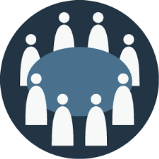 Bwrdd Partneriaeth RhanbartholCylch Gorchwyl EnghreifftiolAdnoddau i arweinwyr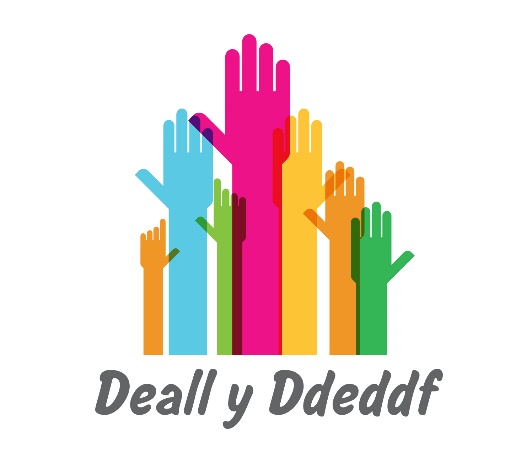 Cymeradwyo cynllun gweithredu rhanbarthol blynyddol ac adolygu cynnydd yn ei erbyn, ac adrodd i Lywodraeth CymruGoruchwylio trefniadau partneriaeth a sicrhau eu bod yn bodloni nodau polisi cenedlaethol a lleol yr asiantaethau dan sylwCynnig fforwm lle gall partneriaid fynd i’r afael â phroblemau a heriau cydweithredu mawr wrth iddynt godiSicrhau bod Deddf Gwasanaethau Cymdeithasol a Llesiant (Cymru) yn cael ei rhoi ar waith yn effeithiol ledled y rhanbarth drwy’r cynllun gweithredu rhanbarthol, gan osod amcanion a chanlyniadau uchelgeisiol ar gyfer y cynllun, i gael eu cymeradwyo gan y fforwm partneriaeth a’r byrddau prosiect mandadu sydd ar waith o fewn ffiniau’r ddau fwrdd iechyd i nodi gweithgareddau priodol i gynorthwyo gyda gweithredu’r DdeddfGoruchwylio gwaith y byrddau prosiect sy’n ymwneud â gwasanaethau integredig a chydweithredu yn eu maes arbennig nhw a chyflwyno’r cynllun gweithredu rhanbarthol gweithredu fel y bwrdd strategol statudol ar gyfer rhaglen Tîm Integredig Cymorth i Deuluoedd (IFST) Canolbarth a Gorllewin Cymru 1. Sicrhau bod y byrddau prosiect a’u ffrydiau gwaith yn cyflwyno’r newidiadau sy’n ofynnol gan y Bwrdd Partneriaeth, deddfwriaeth a chanllawiau cenedlaethol drwy gyfrwng gweithgareddau yn y cynllun gweithredu rhanbartholGwirio’n rheolaidd a yw’r trefniadau llywodraethu yn hyrwyddo cydweithredu yn effeithiol, a sicrhau bod defnyddwyr gwasanaethau a gofalwyr yn dylanwadu ar bolisi ac ymarferYmateb i’r asesiad poblogaeth a gynhaliwyd yn unol ag Adran 14 y DdeddfSicrhau bod cyrff y bartneriaeth yn darparu digon o adnoddau ar gyfer trefniadau’r bartneriaeth yn unol â’u pwerau o dan Adran 167 y DdeddfSefydlu a chynnal cronfeydd cyfun lle bo hynny’n briodolDarparu arweiniad strategol i sicrhau bod gwybodaeth yn cael ei rhannu a’i defnyddio’n effeithiol i wella’r ffordd mae gwasanaethau, gofal a chymorth yn cael eu darparu, gan ddefnyddio technoleg a systemau cyffredin fel sail i’r gwaithSicrhau bod blaenoriaeth yn cael ei rhoi i integreiddio gwasanaethau mewn perthynas âPhobl hŷn ag anghenion cymhleth a chyflyrau hirdymor, yn cynnwys dementiaPobl ag anableddau dysguGofalwyr, yn cynnwys gofalwyr ifaincGwasanaethau Integredig Cymorth i DeuluoeddPlant ag anghenion cymhleth oherwydd anabledd neu salwchCyflwyno trefniant cyllideb gyfun ar gyfer cartrefi gofal erbyn Ebrill 2018